Комплектация согласно прайсаСейфы изготавливаются Из металла  толщиной   1.5 - 3 мм Двери сейфов изготавливаются из металла   лицевая сторона  2 -3 мм внутренняя 2 ммПолки 1.5 ммНожки металлическиеСейфовый замок(бастион,метэм,бордэр, класс),  6-сувальдный, 3-х ригельный. Комплектуется 5 ключамиРигельная система от  3 до 6 ригелей  двух диаметров блокируются сувальдным замкомКодовый замок комплектуется ригельной системой и страхующим сувальдным замкомБольшие сейфы комплектуются трейзером (Секретер) Взломостойкие комплектуются утолщенной стенкой 5 мм, твердосплавной пластинойОгнестойкие сейфы имеют полость 30  мм заполненную цементом с песком,  дверь  заполнена материалом  который имеет свойства: Огнеупорный. Не горит, не выделяет дыма при открытом огне. Соответствует классу А1Евростандарта. Выдерживает температуру 1000°С в течение 240 часов до начала разрушения.Экологически чистый  материал.Морозостойкий. Лабораторные исследования показали: более 50 циклов замораживания-оттаивания не приводят к разрушению материала. Покраска  Эмаль молотковая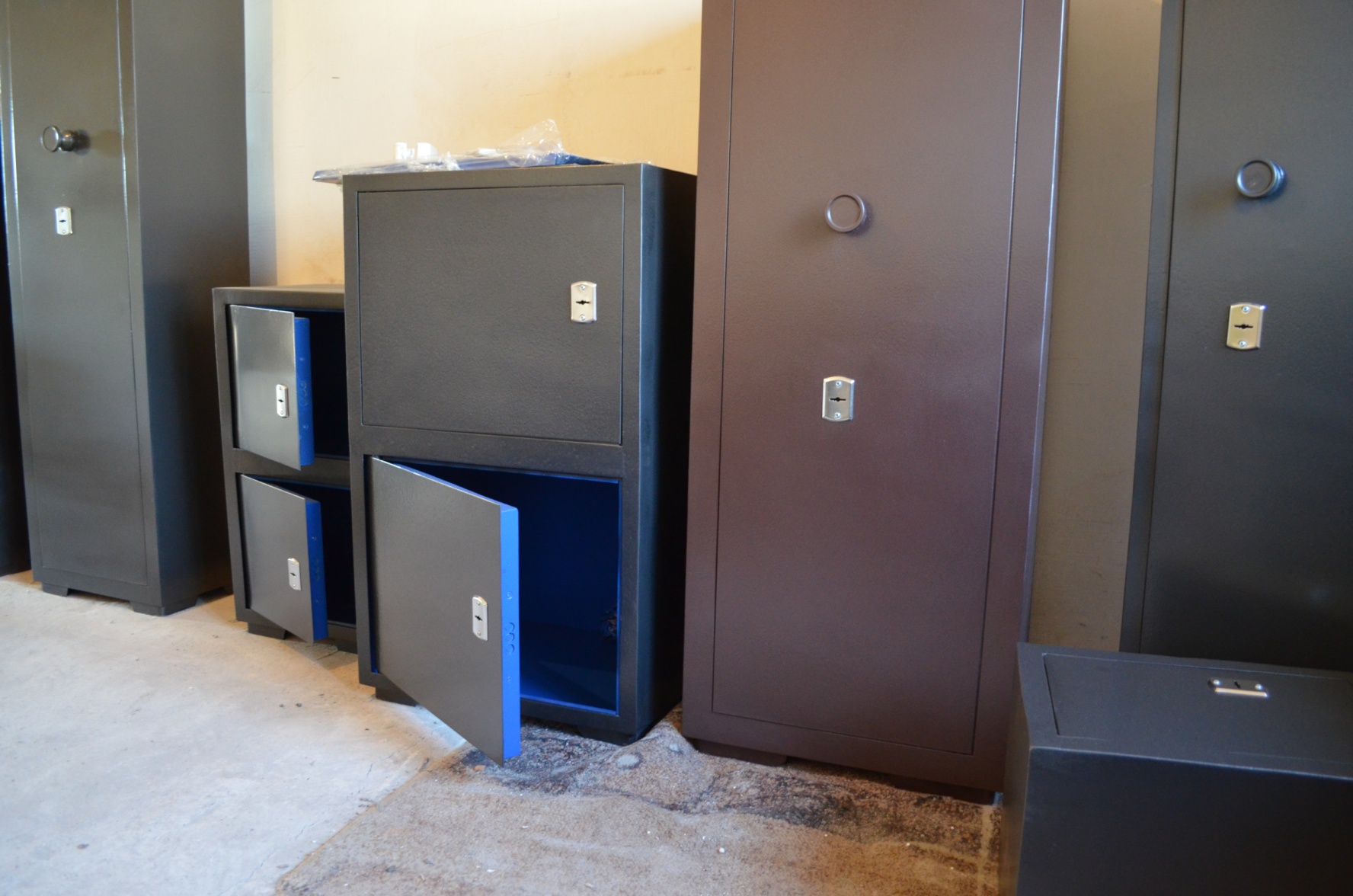 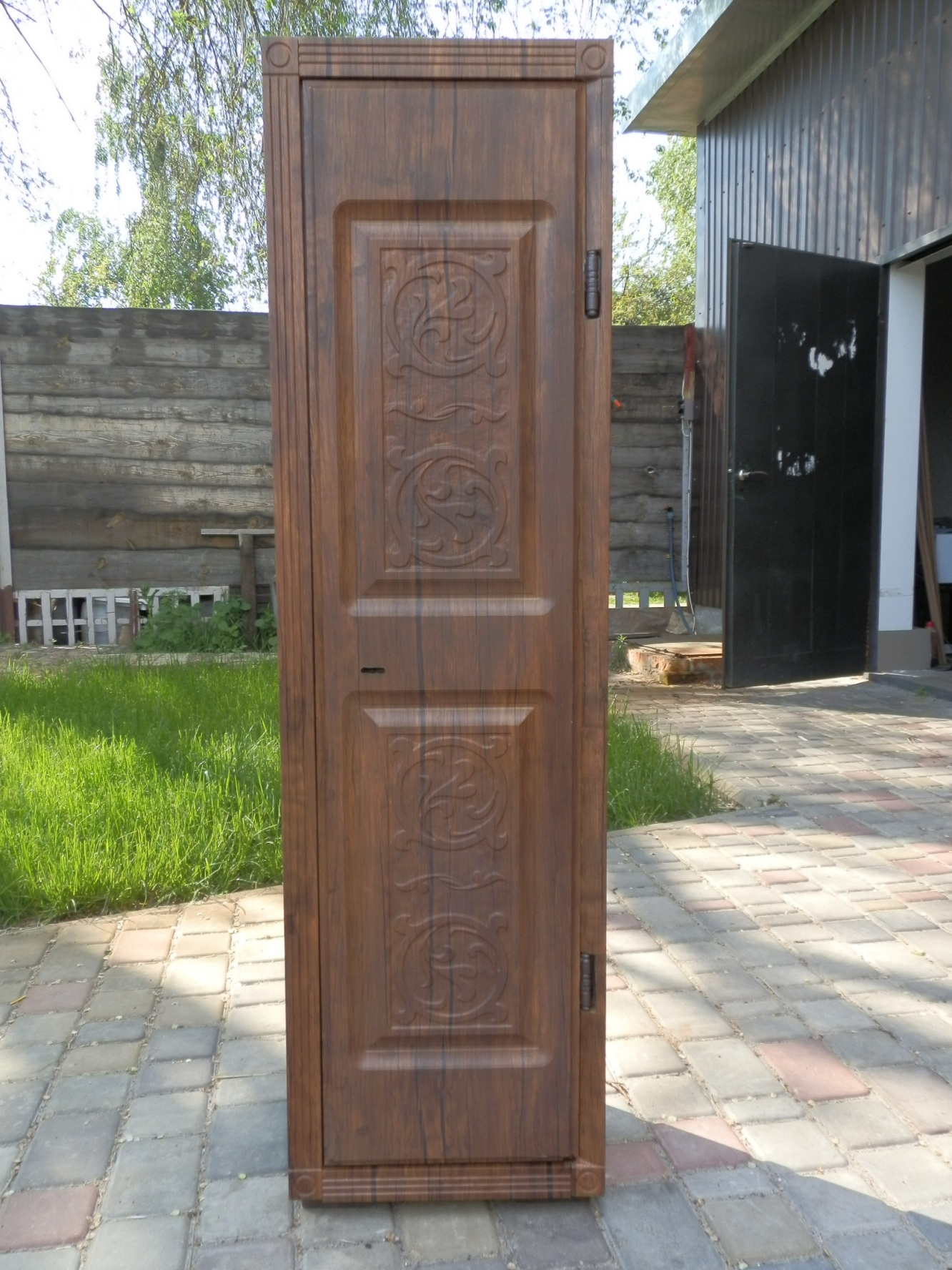 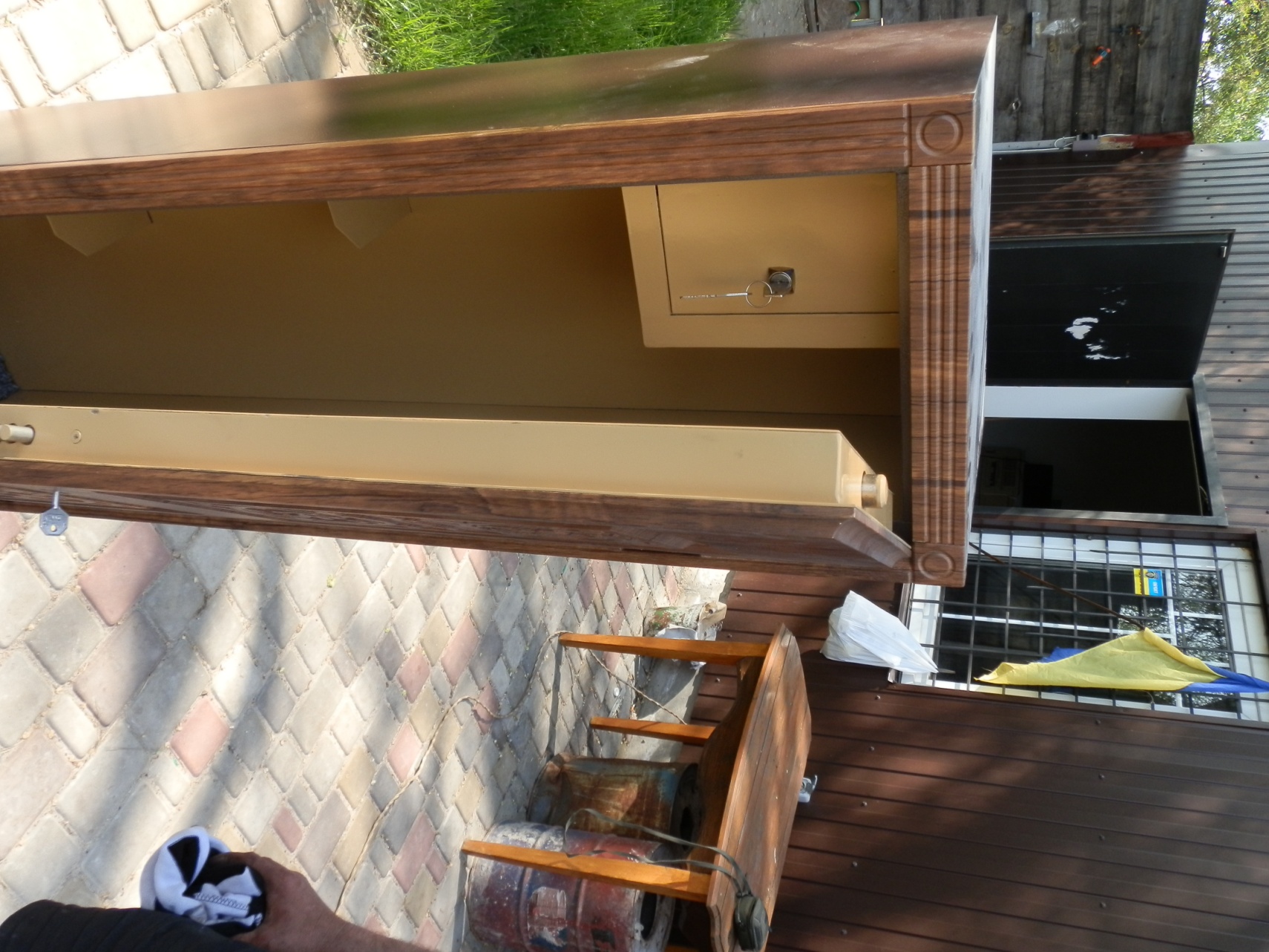 Сейф   оружейный   «Феникс»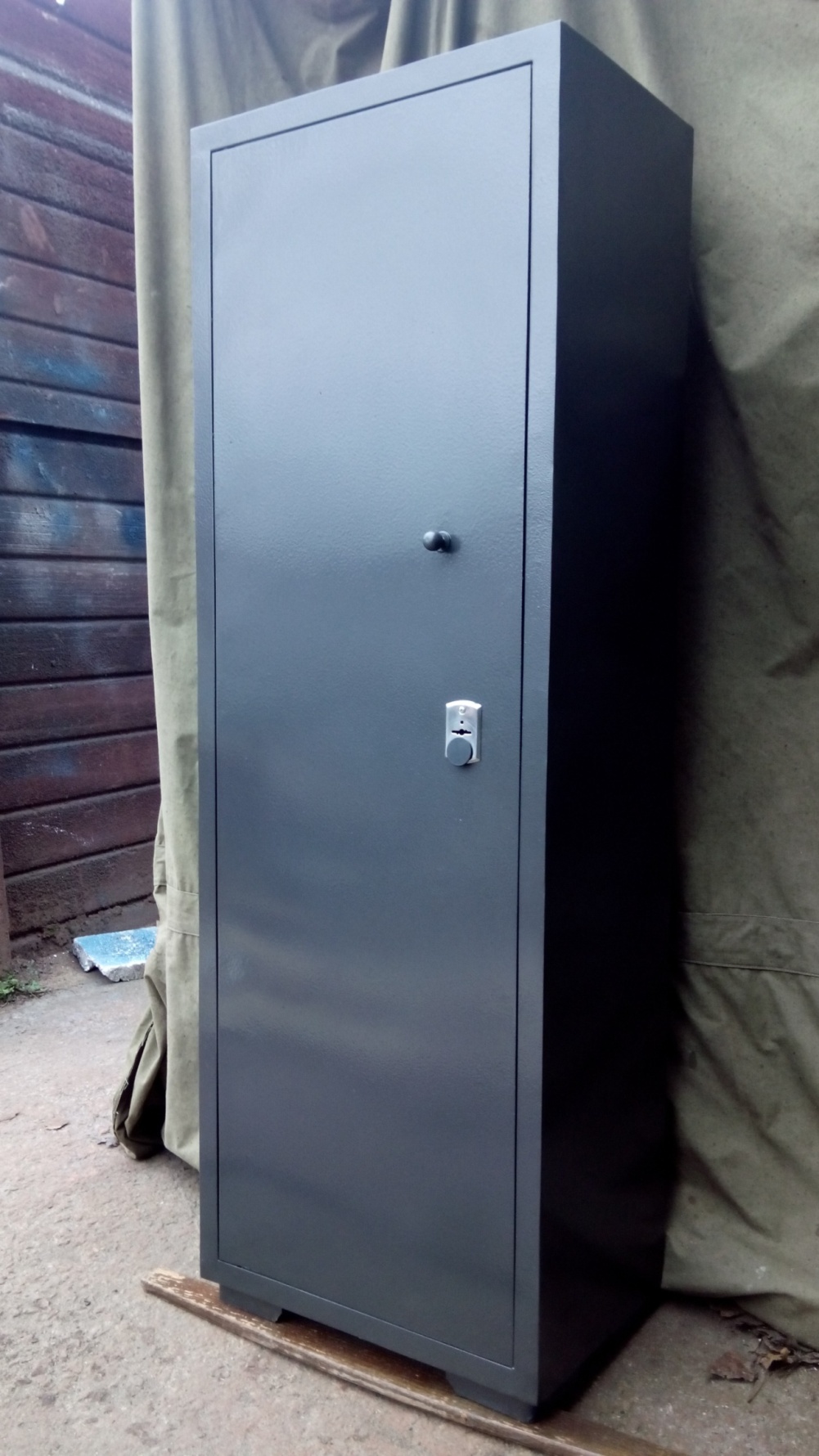 Цербер Co-21 (РП2)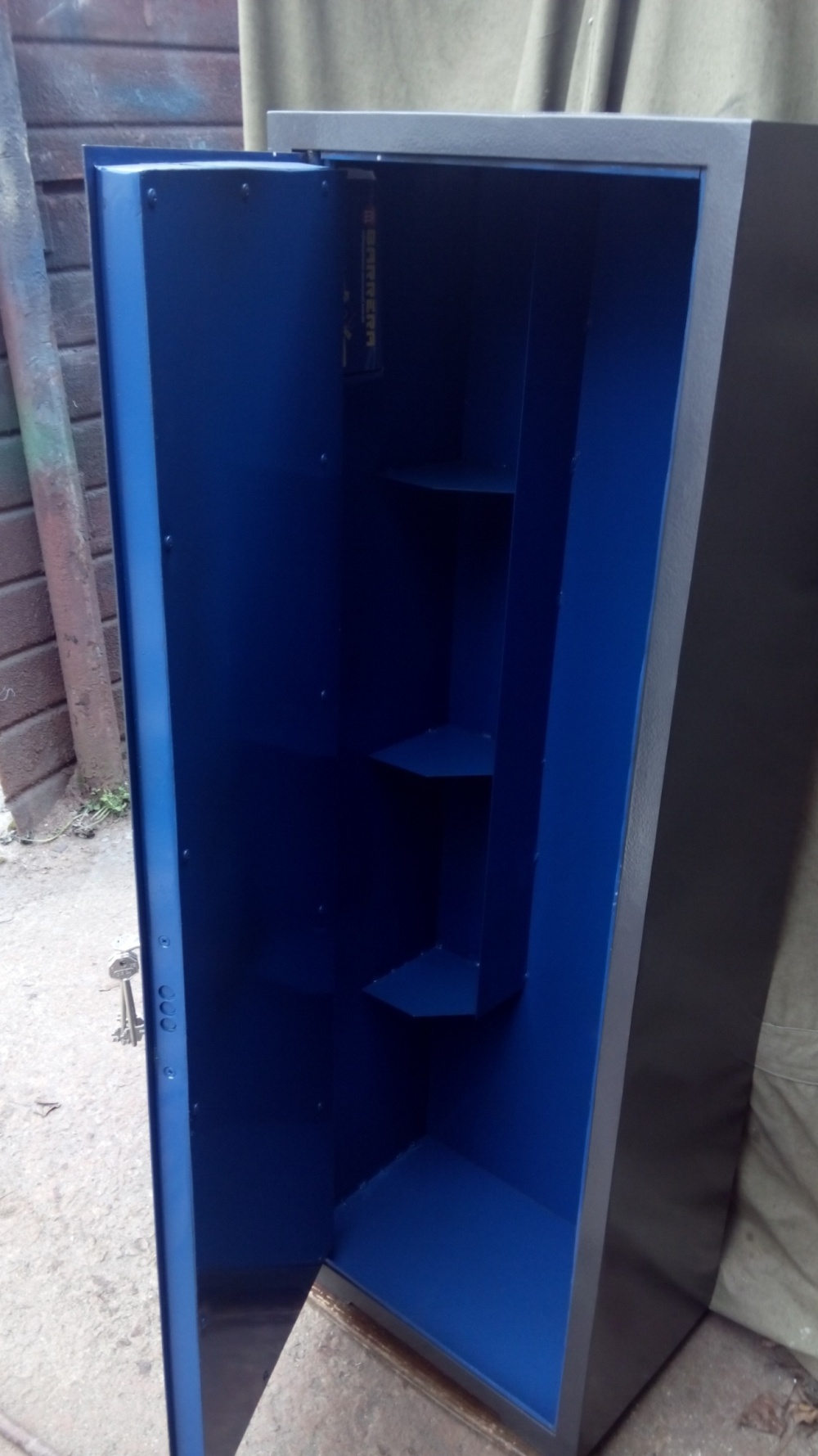 Цербер Co-21 (РП2)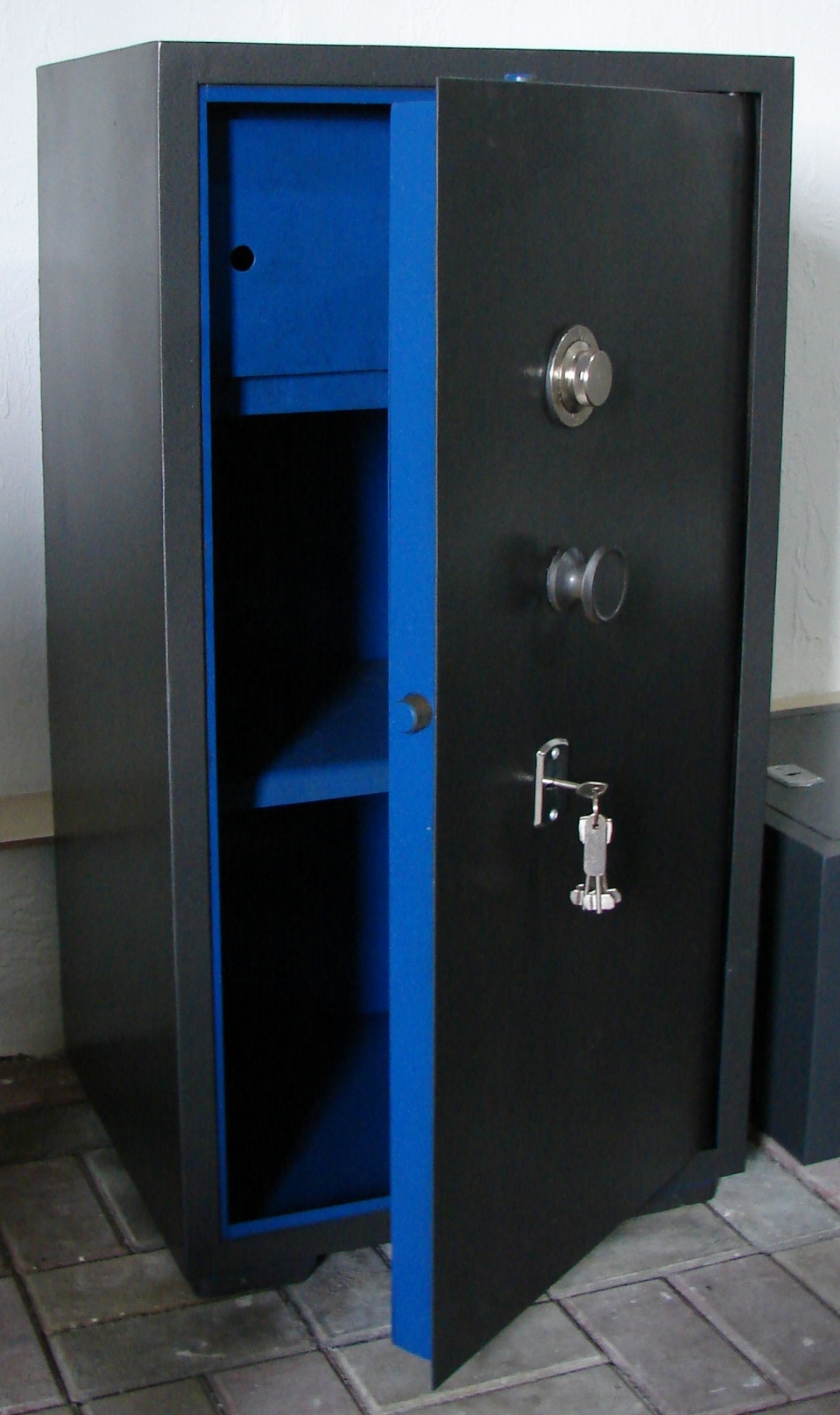 Сейф кассовый «Атлант 2»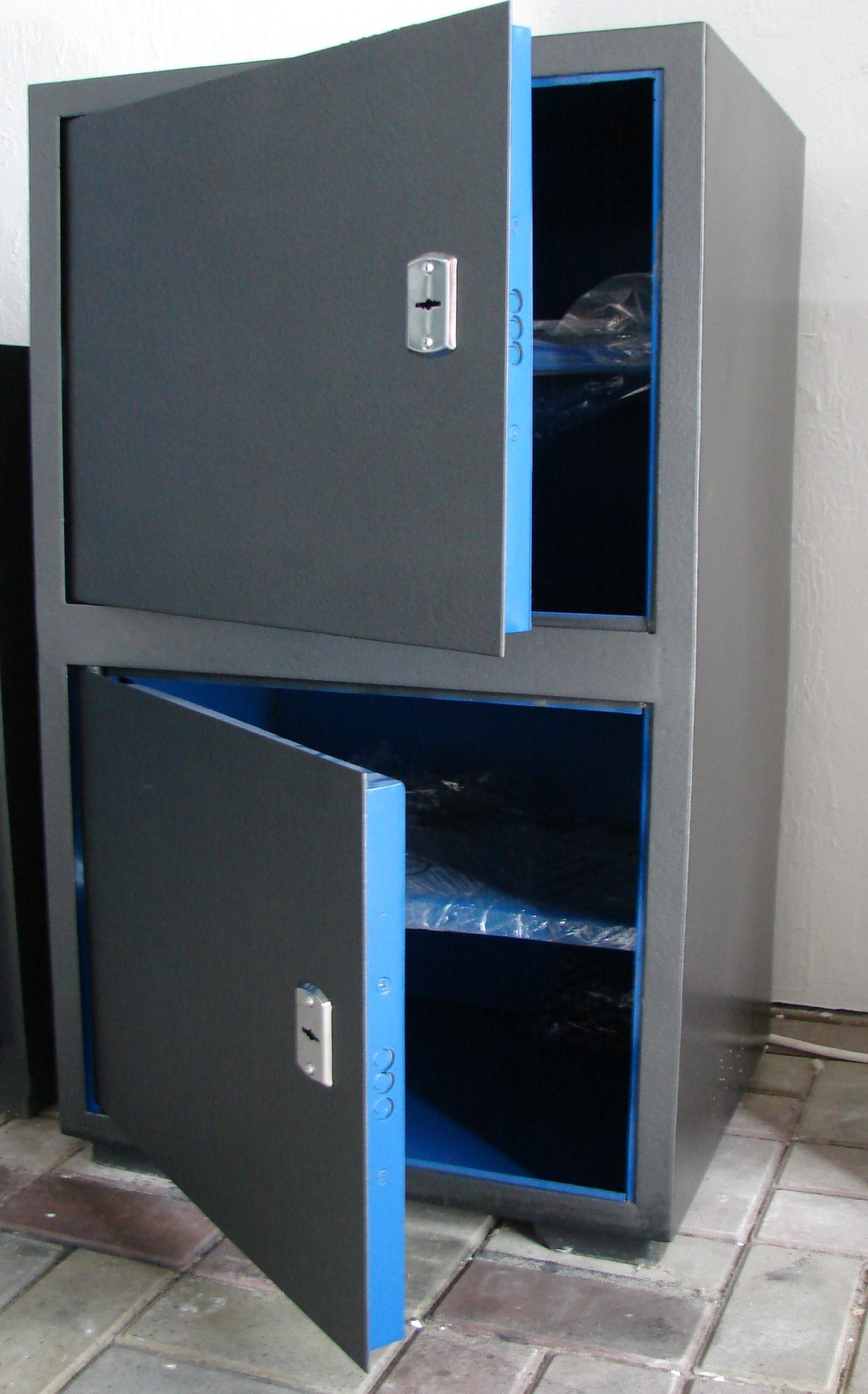 Мк 2Б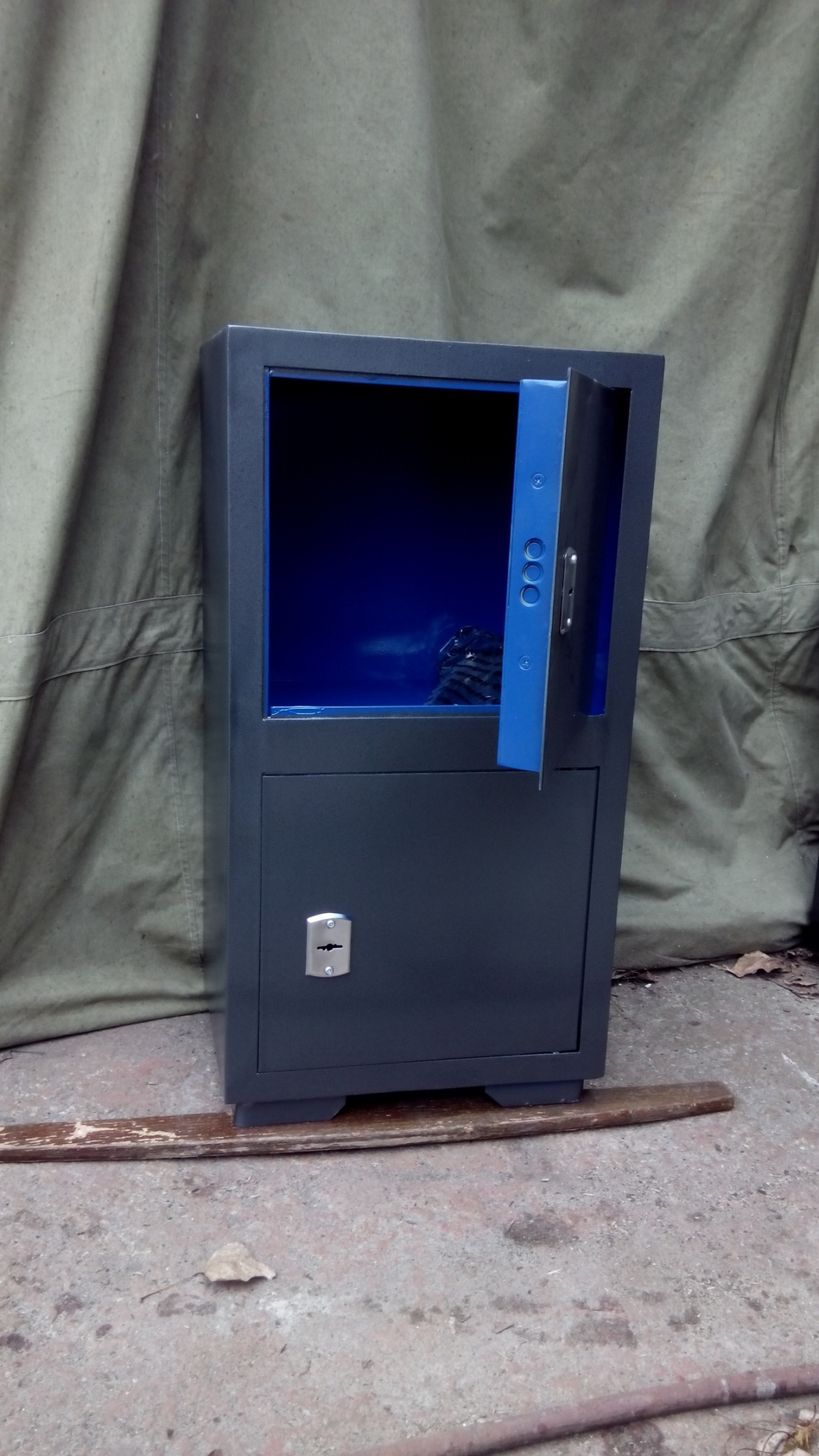 Мк 2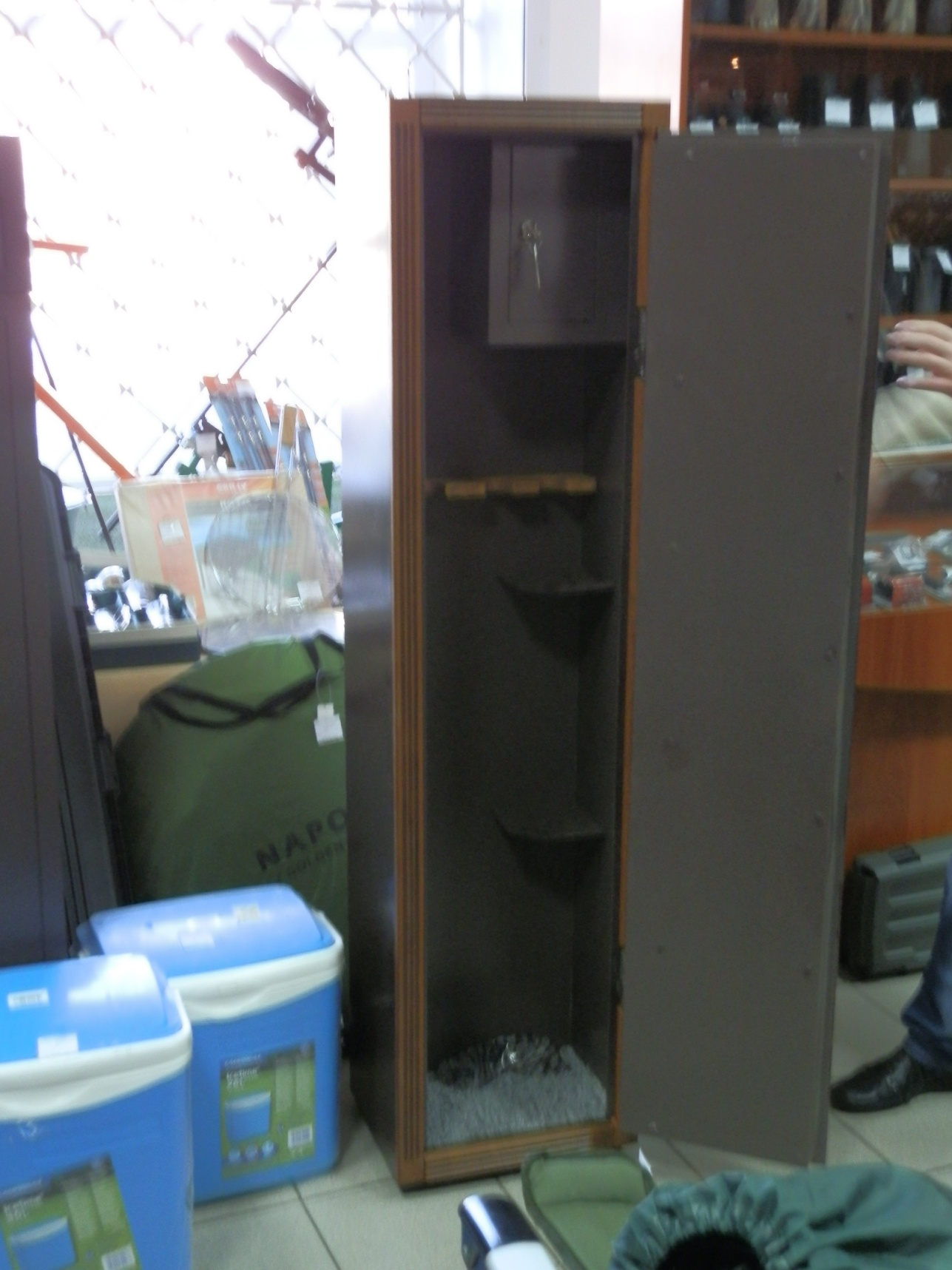 Цербер  Со-1  (РП3)  С секретером(Трейзер)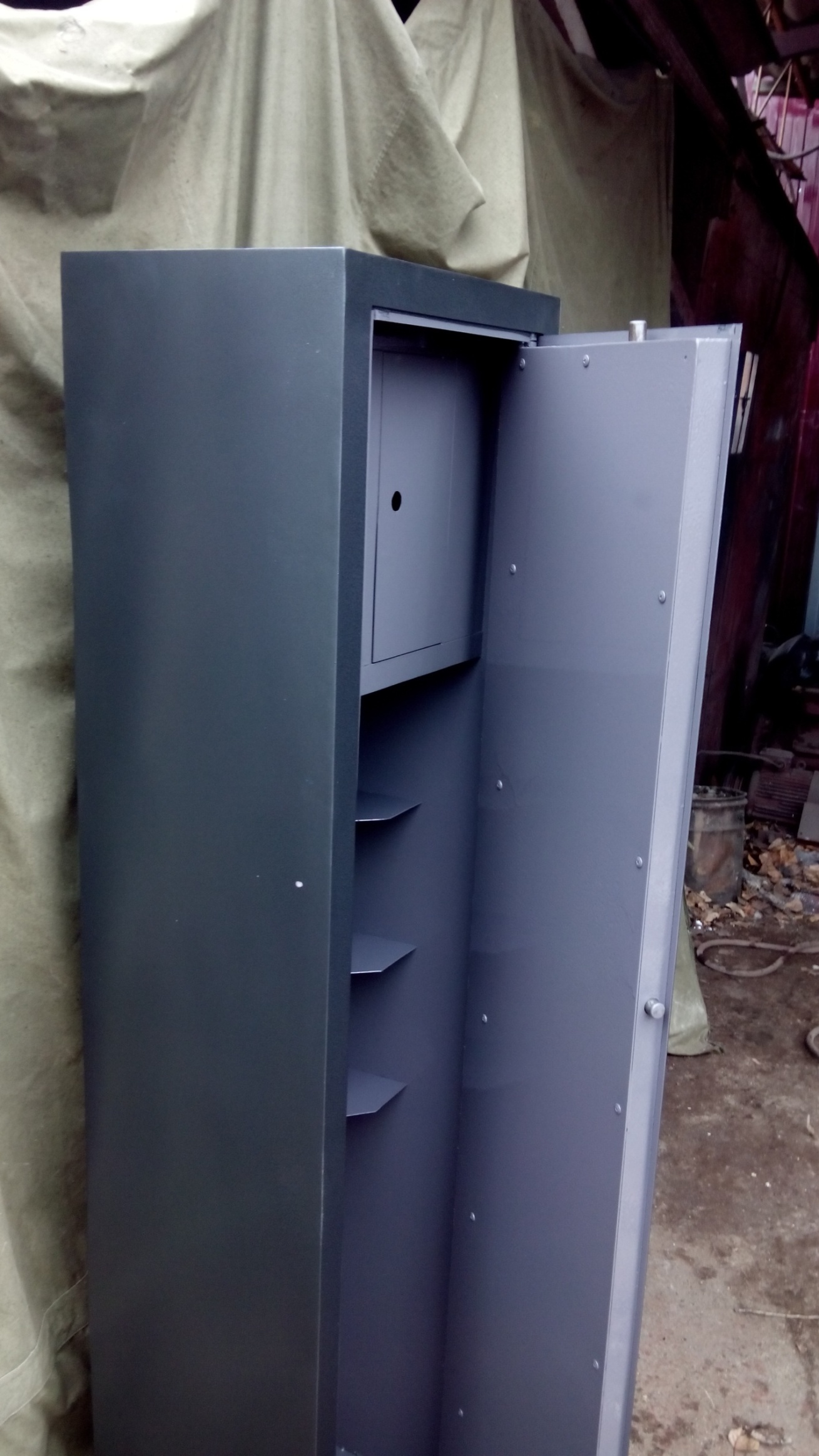 Цербер  Со-1  (РП3)  С секретером(Трейзер)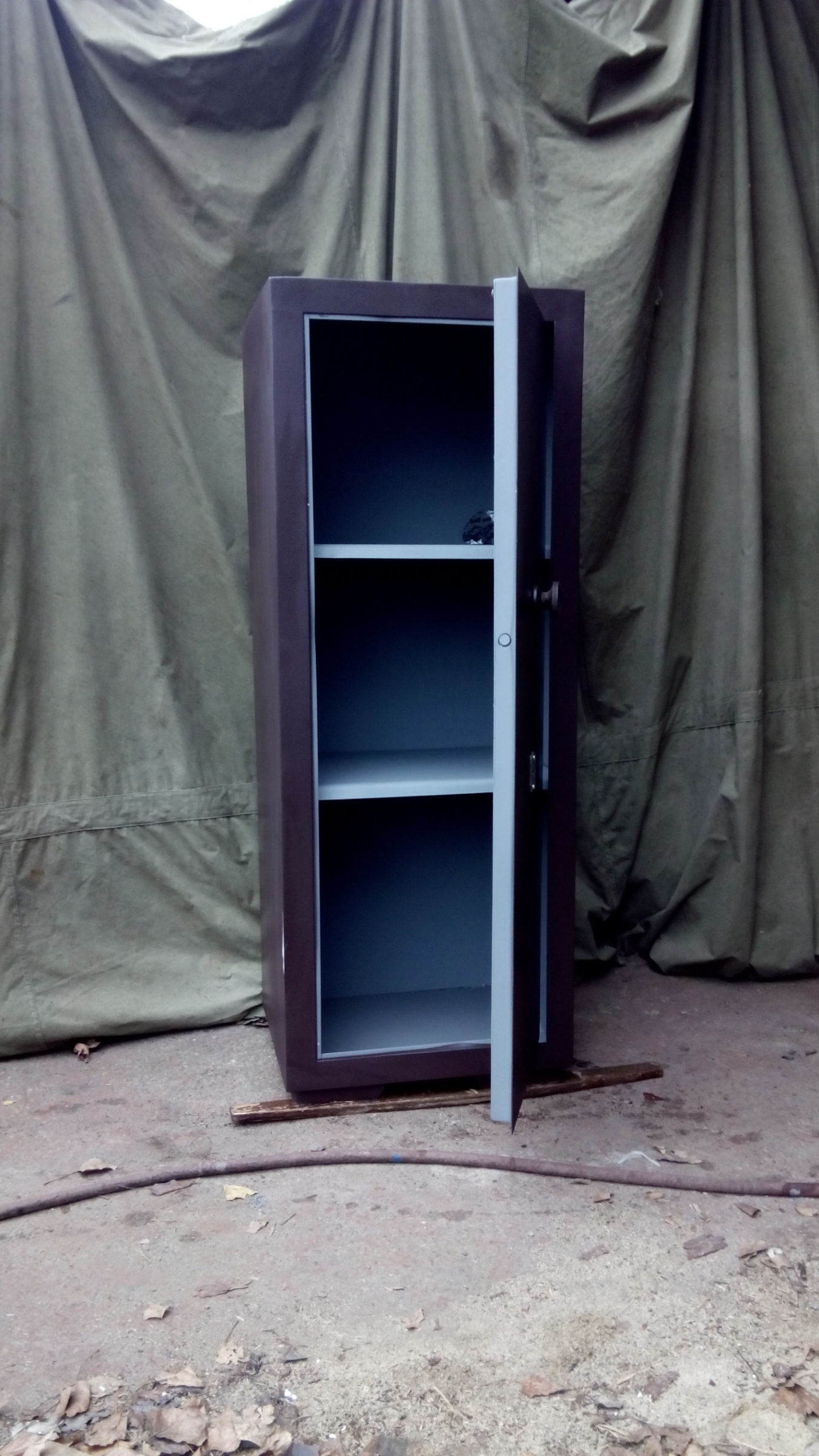 Гера - 1200 (РП2)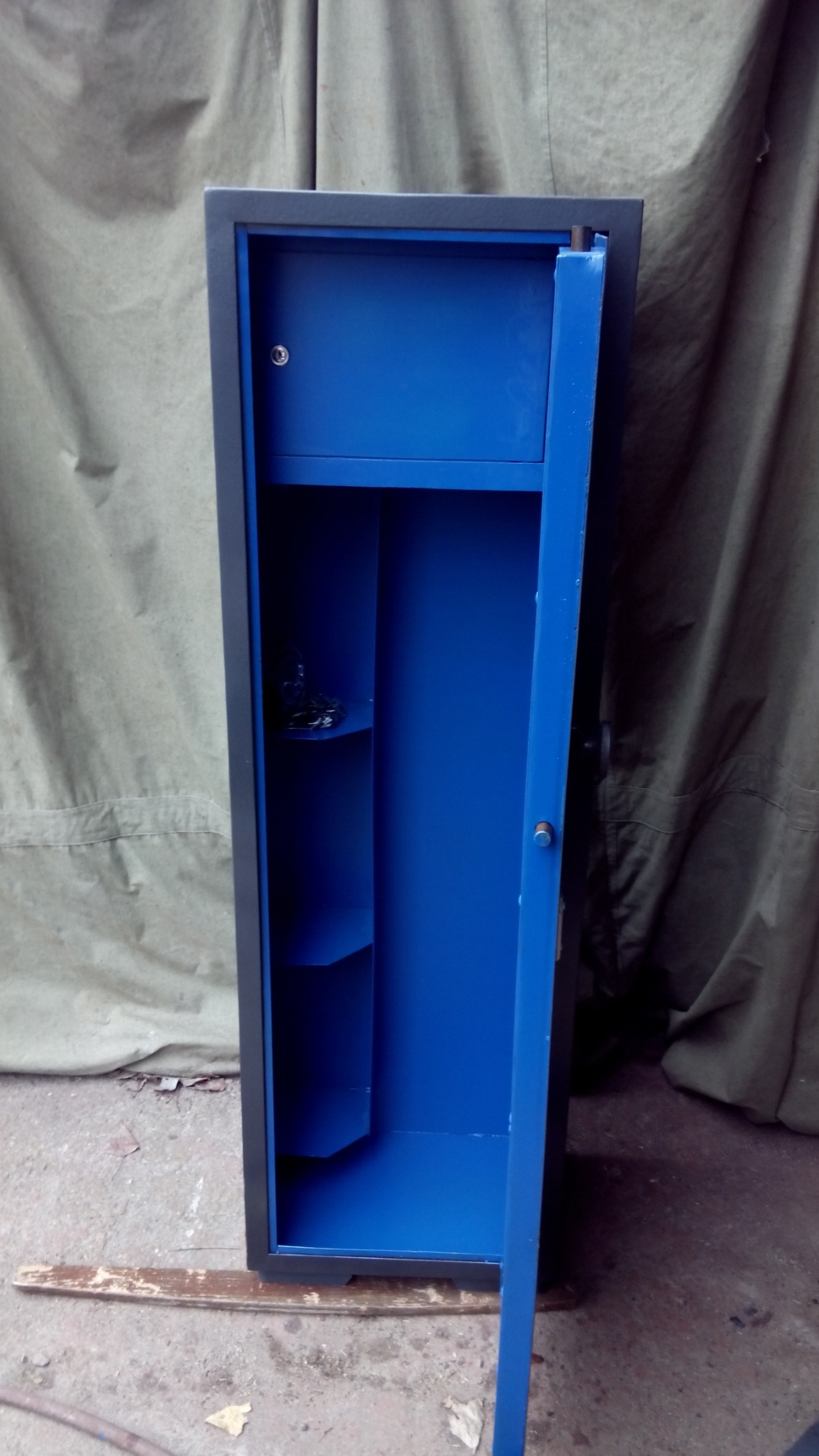 Цербер Со-22   (РП3) С секретером(трейзер)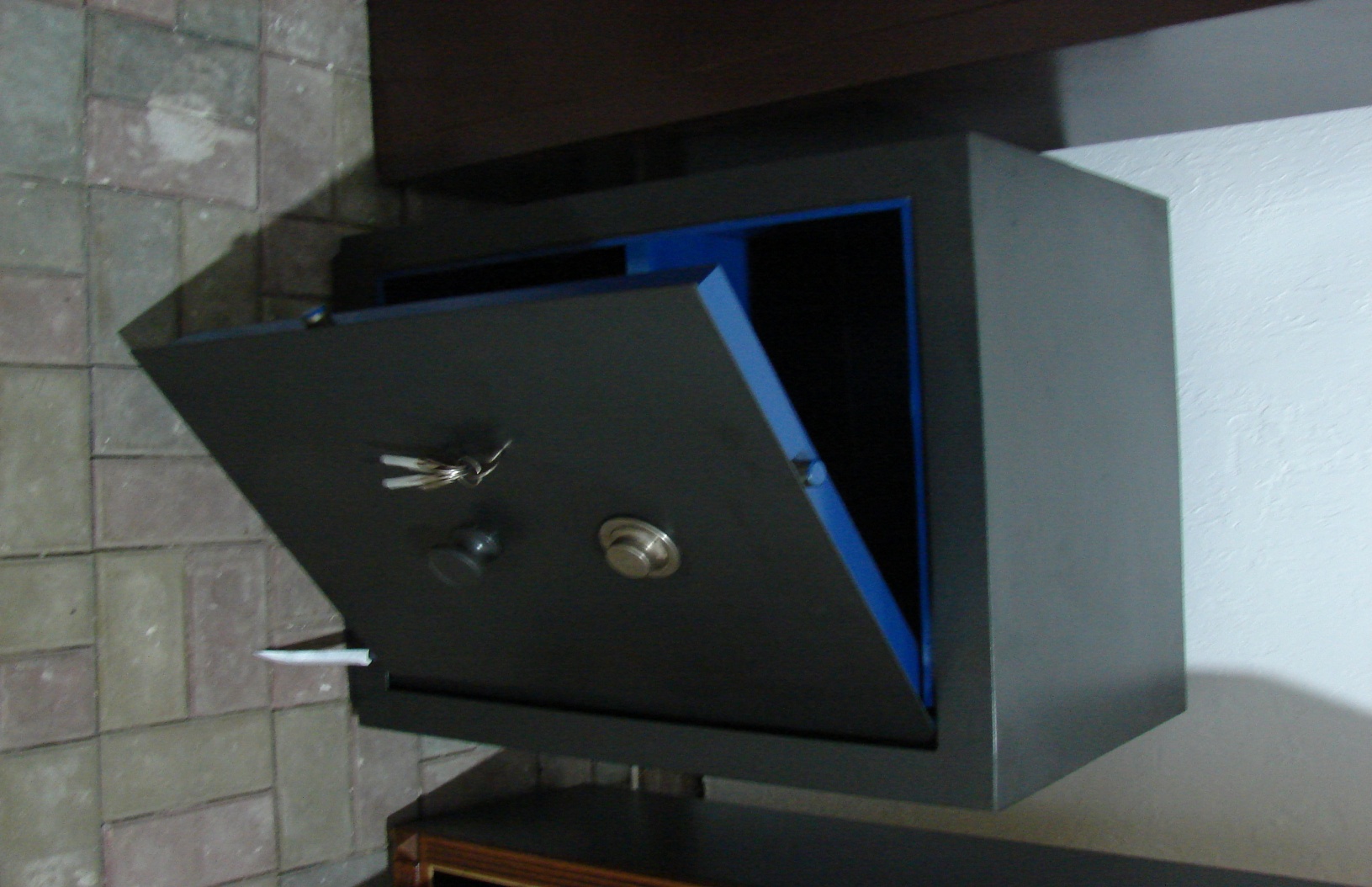 Сейф огнестійкий «Персей»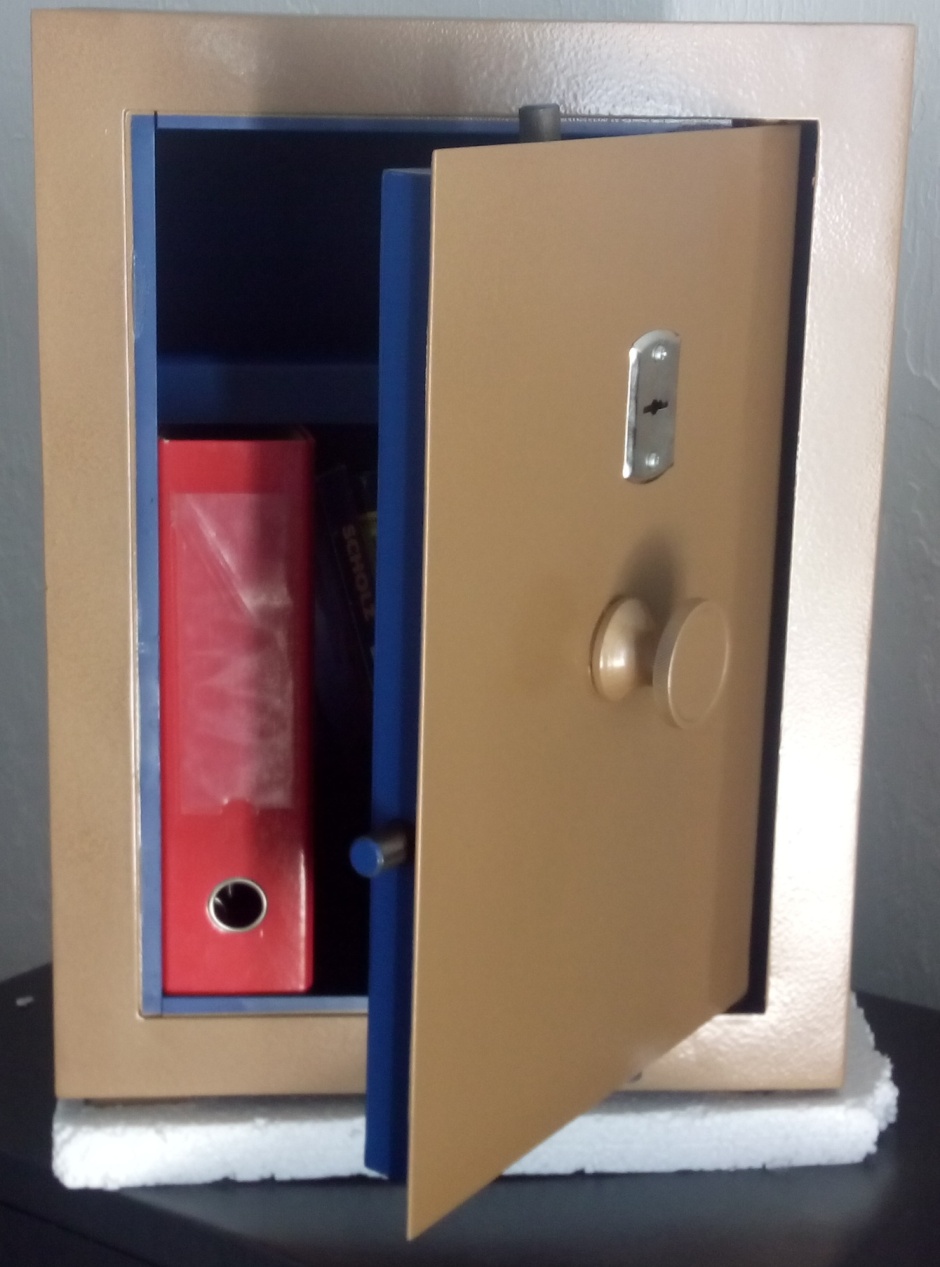 Сейф офисный «Антей» ССК-1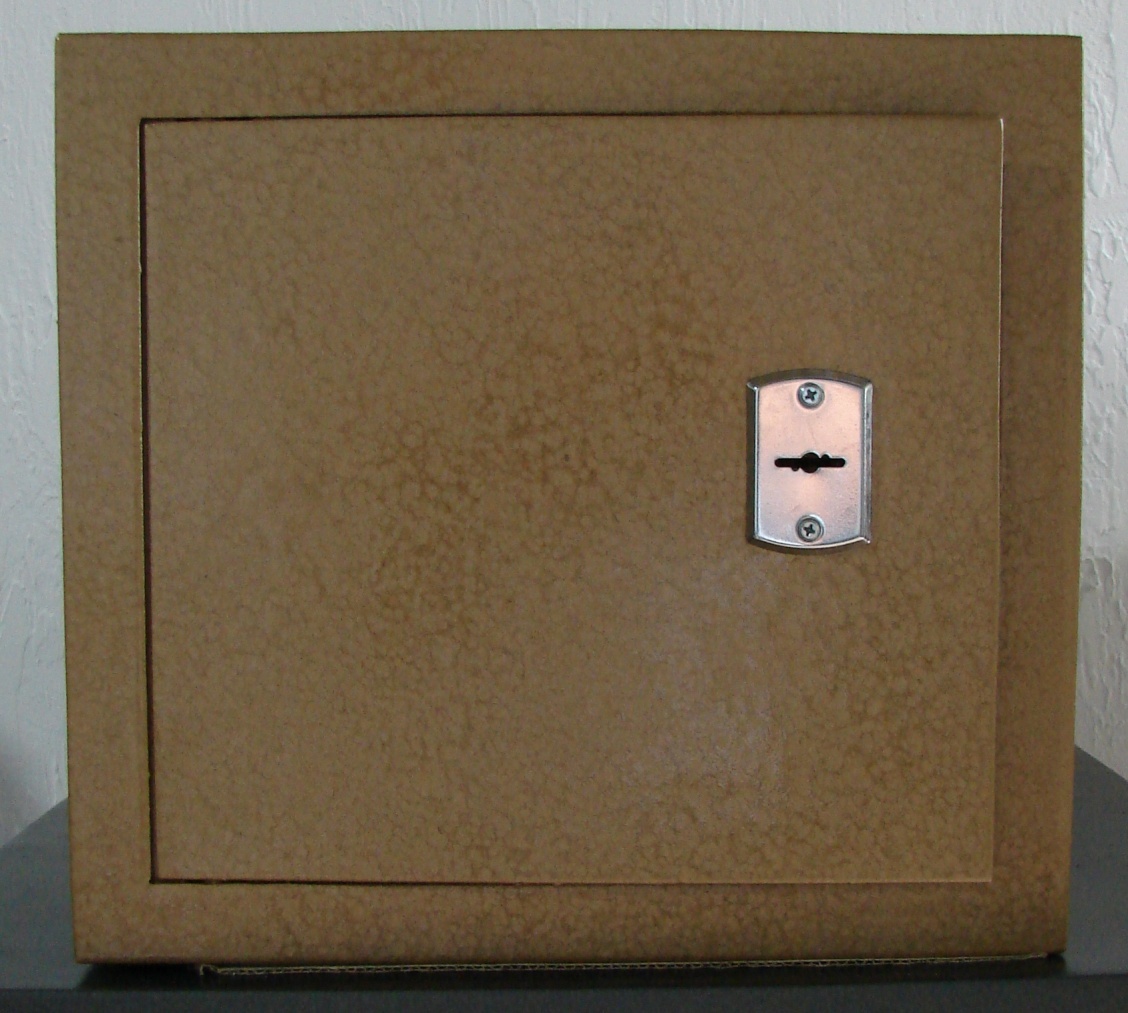 Мк 11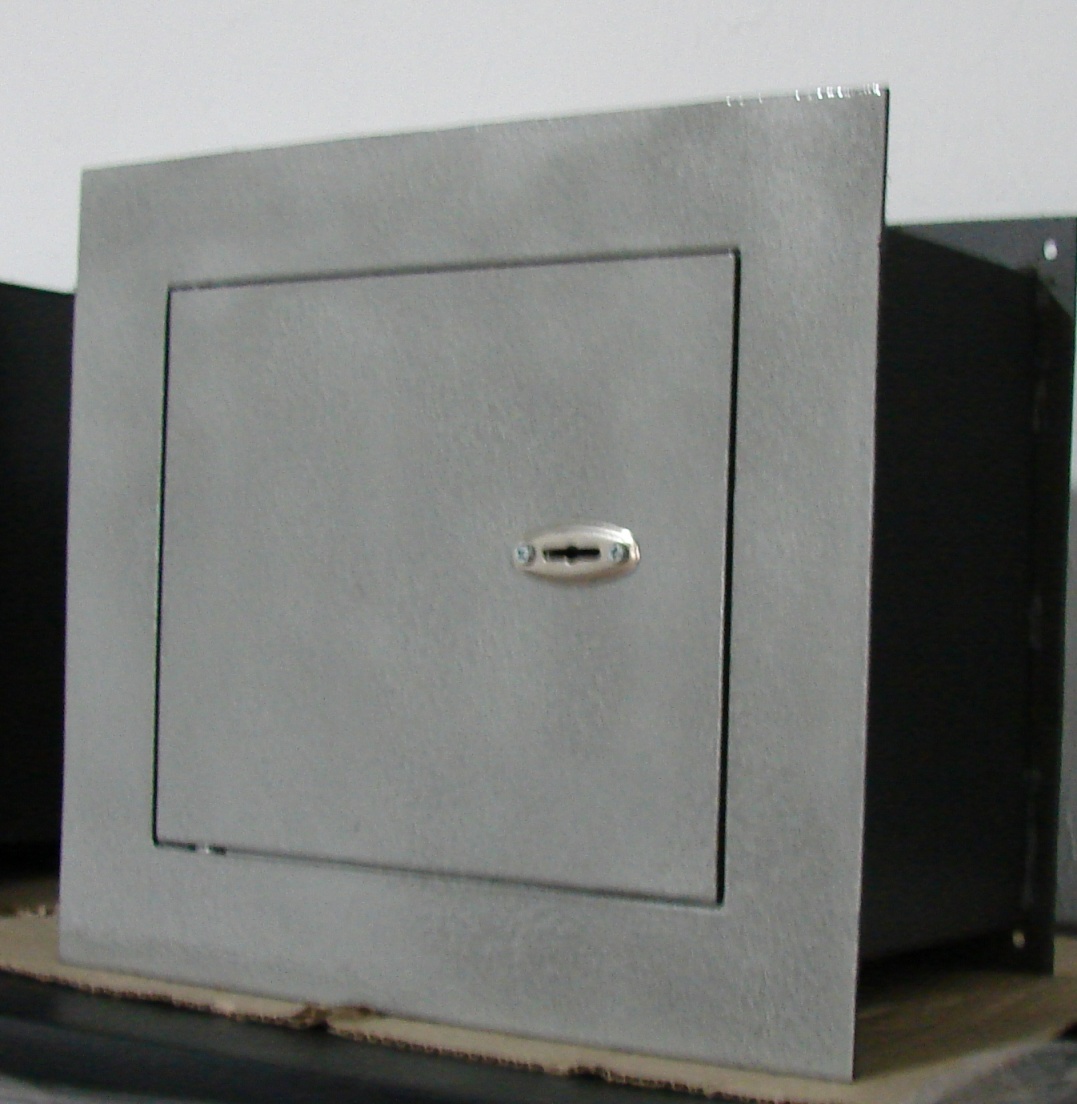 Сейф «Стенной»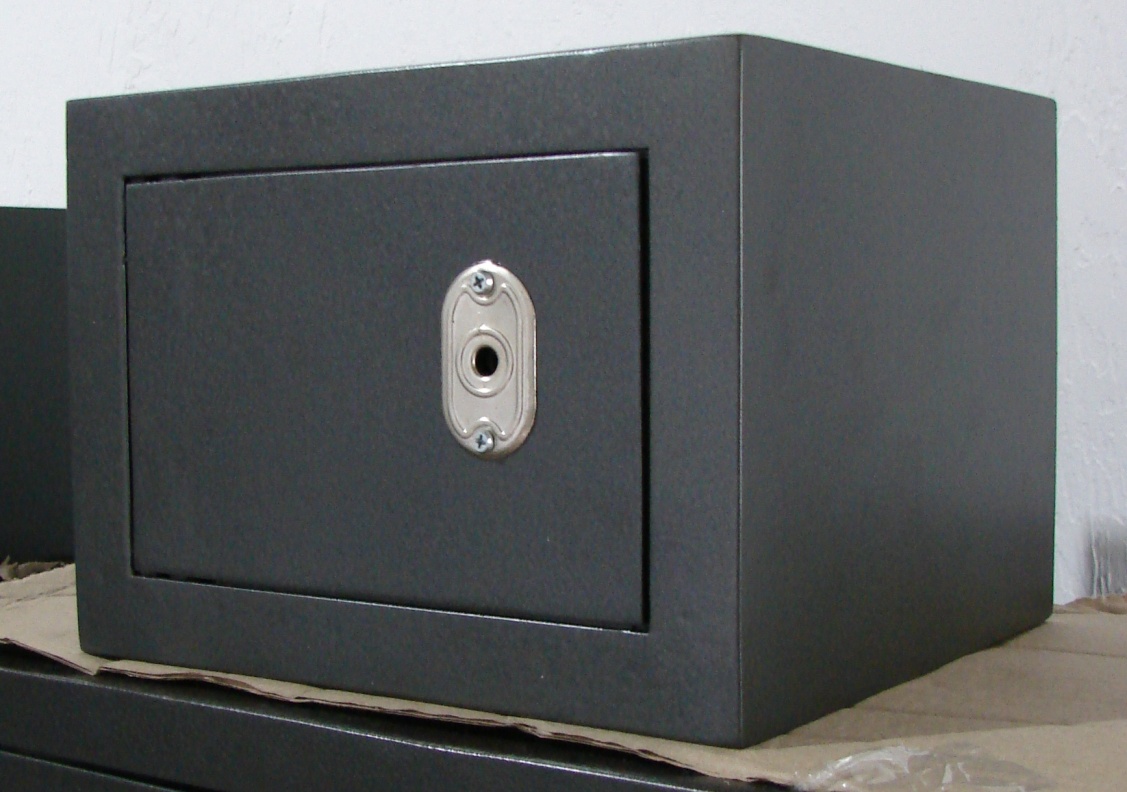 Сейф «Мебельный, пистолетный»